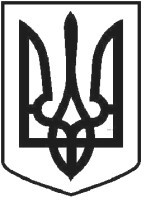 ЧОРТКІВСЬКА МІСЬКА РАДАВІСІМДЕСЯТ П'ЯТА СЕСІЯ ВОСЬМОГО СКЛИКАННЯРІШЕННЯ (ПРОЄКТ)«____»____________ 2024 року	№ ____м. ЧортківПро надання дозволу на передачув позичку транспортних засобів Розглянувши звернення директора комунального підприємства «Чортків міськтранс» Чортківської міської ради від 10 січня 2024 року №01 та №02 та звернення в.о. начальника комунального підприємства «Благоустрій» Чортківської міської ради  від 11.01.2024 №13, беручи до уваги рішення сесії Чортківської міської ради  від 23 березня 2023 року №1322 «Про надання згоди на прийняття в комунальну власність Чортківської міської територіальної громади благодійної пожертви», з метою забезпечення соціально-економічних потреб Чортківської міської територіальної громади, керуючись статтями 827-828 Цивільного кодексу України, статтями  26, 59, 60 Закону України «Про місцеве самоврядування в Україні», міська радаВИРІШИЛА:           1.  Надати дозвіл комунальному підприємству «Благоустрій» передати  в позичку комунальному підприємству «Чортків міськтрас» Чортківської міської ради транспортні засоби, які перебувають на балансі комунального підприємства «Благоустрій» Чортківської міської ради, терміном до закінчення воєнного стану в Україні, а саме:-    ІVECO IRISBUS, тип SFR160, 2013 року випуску, державний номерний знак ВО8615ЕК, номер шасі CFC70C000587267;-  MERSEDES BENZ, модель  Sprinter 313, 2001 року випуску, номер шасі WDB9036631R236114        2. Уповноважити в.о. начальника комунального підприємства «Благоустрій» Чортківської міської ради  Михайла ТАБАЧАКА підписати договір позички транспортного засобу від імені комунального підприємства «Благоустрій» Чортківської міської ради за формою визначеною в додатку (додається).         3. Головному бухгалтеру комунального підприємства «Благоустрій» Чортківської міської ради здійснити організаційні заходи щодо передачі автобуса зазначеного в пункті 1  цього рішення.             4.   Контроль за виконанням цього рішення покласти на постійну комісію з питань бюджету та економічного розвитку. Міський голова	Володимир ШМАТЬКОДзиндра Я.П.Войцеховська Н.М.Гладун Н.Я.Польний А.В.Мацевко І.А.Дорошенко Т.М.